ТЕМА: Закрепление изученного материала по  теме:«Сложение и вычитание чисел в пределах 10»Цель урока:-развивать умения решать задачи изученных видов,- применять знания и способы действий в данных ситуациях.Ход  урока.I.Орг. момент.- Прочитайте пожелание на сегодняшний урок «С хорошим настроением принимайтесь за работу!».- Почему надо начинать работу с хорошим настроением?- Я желаю вам плодотворной работы. И хочу, чтобы урок получился интересным и познавательным.- Подпишите число и классная работа.II.Актуализация знаний.Устный счёт «Счастливый лотерейный билетик»- Проведём разминку.- Поиграем в игру «Счастливый лотерейный билетик».Запишите число, которое меньше 6 на 5,Уменьшаемое 5, вычитаемое 3, найди разность,Назови число, которое следует за числом 2, Назови число, которое предшествует числу 5,Первое слагаемое 2, второе слагаемое 3, найди сумму.На сколько 10 больше  4?Проверка по эталону.- Проверьте. У кого все ответы правильные, тому достался счастливый лотерейный билетик. Тот получит наклейку.1     2    3    4    5   6  - Как записаны числа? Продолжи ряд.2.Логическое задание.1. На столе лежит яблоко. Его разрезали на 4 части. Сколько яблок лежит на столе? Почему72.У палки 2 конца. Если отпилить 1 конец, то сколько концов останется?3.Зайчонок пересёк поляну за 5 одинаковых прыжков, а лягушонок пересёк эту же поляну за 4 прыжка. У кого прыжок длиннее?  Почему? III. Постановка цели и задач урока. Мотивация учебной деятельности учащихся.1.Работа в группах.- «Расшифруй слово»- Выигрывает та команда, которая быстро, правильно расшифрует слово. - Не забывайте о правилах работы в группах.2.Самоопределение к деятельности.- Мы закончили изучение раздела «Сложение и вычитание в пределах 10».-Убедиться в том, что знания, полученные на предыдущих уроках, вами хорошо усвоены, нам помогут задания.- Какое слово получилось?- Сформулируйте цель урока. -развивать умения решать задачи изученных видов,- применять знания и способы действий в данных ситуациях.IV. Обобщение знаний.1.Игра «Засели домики»- (по рядам).Состав чисел2.Продолжи ряд.10, 8, 6, …-Какое число будет следующим? Докажи?- Какие это числа? Почему? (Можно разложить по парам.) 1, 3, 5, …-Какое число будет следующим? Докажи? - Какие это числа? Почему? (По парам не раскладывается, всегда остаётся 1 предмет лишний).3. Работа над выражениями.- Составь выражения, используя тройки чисел.10    2    8- Составьте 2 примера на сложение.2 + 8 = 108 + 2 = 10- Какое правило использовали?- Составьте 2 примера на вычитание.10- 8 =210 – 2 =8Проверка по эталону.VI. Применение знаний и умений.1.Игра «Собери цветок» (в паре)Один ученик находит примеры с ответом 8, а другой – с ответом 10.Взаимопроверка.- Запишите примеры в тетрадь.2.Сравни выражения(разноуровневое задание)- Я раздала вам карточки разного уровня сложности.-Сравни числа и выражения, не вычисляя (поставь знак «больше», «меньше» или «равно»).1 ур.                                                2 ур.5 +1 … 5                             5 + 2… 5 + 14 … 4 – 3                            10 – 6… 10 - 410 … 9 + 1                          8 + 0…8 - 0Самопроверка. >  <   =ФИЗМИНУТКА.-Помимо того, что вы сейчас отдохнёте, я хочу проверить, на сколько вы внимательны. Это очень важно при изучении науки математики.-Что было изображено на первой картинке?3.Работа над задачами (устно).- Покажи, каким действием будешь решать задачу.1.Известно, сколько книг на одной полке и сколько-на другой. Надо узнать, сколько всего книг на этих двух полках.2.Известно, сколько книг на одной полке и сколько-на другой. Надо узнать, на сколько книг на одной полке больше, чем на другой. Правило.3.Известно, сколько книг было на полке и сколько книг с неё сняли. Надо узнать, сколько книг осталось на полке.4.Известно, сколько книг на первой полке, и сказано, что на второй полке на несколько книг больше, чем на первой. Надо узнать, сколько книг на второй полке.4.Решение задачи.- Прочитайте текст.- Можно ли сказать, что это задача? Докажите.-  Прочитайте условие задачи.- Прочитайте вопрос задачи. - 3 ученика составили разные схемы к этой задаче.- Какая схема подходит?- Каким действием будем решать задачу?- Что значит «на 3 больше»?- Решите задачу самостоятельно. (Один ученик-  у доски).- Проверим.- Измените условие задачи так, чтобы она решалась вычитанием.VII .Контроль усвоения. Работа с модульными карточками.-Оцените свои силы и выберите уровень сложности.- Карточки сдайте для проверки.VIII. Рефлексия (подведение итогов).-Над какой темой мы сегодня работали?-Какие цели ставили?     Достигли ли мы их?-Чему научились?-Что нового узнали?- Оцените свою работу на уроке.IX.Д/з.1 уровень : с.44 № 19, №22, 2 уровень : с.44 №20, №21.Модульная карточка Выбери задание по уровню сложности, выполни  его.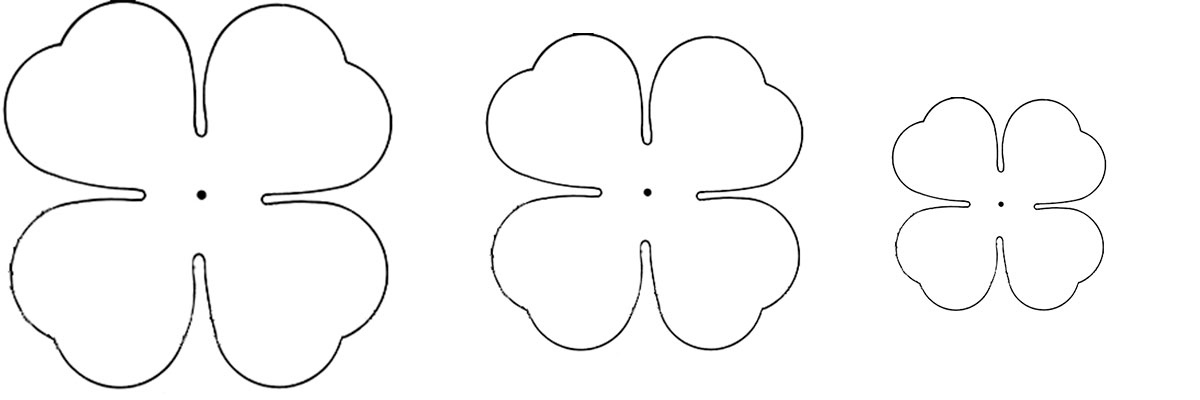 3 + 37 - 410 - 62 + 35 + 21 + 76 - 48 - 7ПКРЕИМАЗ12345678423165744573218645361278- Татьяна Александровна (библиотекарь) попросила детей подклеить книги.Катя подклеила 6 книг, а Петя – на 3 книги больше. Сколько книг подклеил Петя?Фамилия, имя ученика  Фамилия, имя ученика  Фамилия, имя ученика  1 Вычисли 7 + 1 =                    3 + 7=10 – 6 =                   9 – 2=Реши задачу.В банке было 3 литра молока, а в бидоне 4 литра молока. Сколько литров молока было всего в банке и бидоне?2 1.	Вычисли.7 + 3  - 1 =                   9 + 1 - 5 =                 8 – 3 + 3 =                    10 – 4 + 3 =                2.	Реши задачу.У Лены было 10 наклеек, 6 наклеек она подарила Маше. Сколько наклеек у неё осталось?3 Заполни таблицуРеши задачу.Коле 8 лет, а Маше 5 лет. На сколько лет Коля старше Маши?